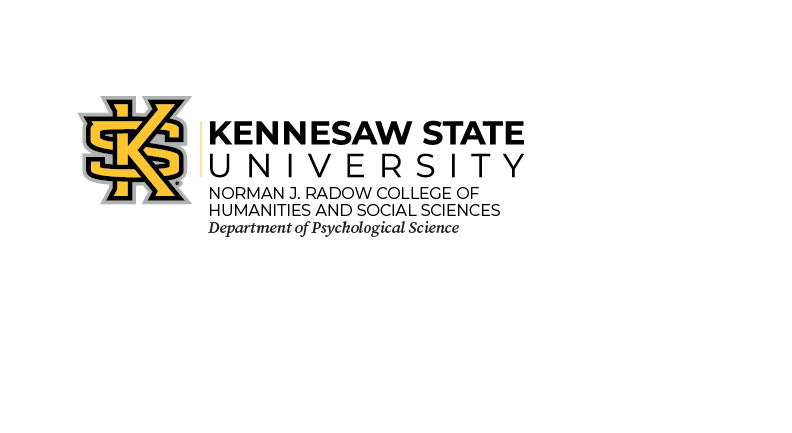 

Minor in PsychologyThe formal minor in psychology is open to all non-psychology majors. Under the psychology minor, students gain a basic understanding and awareness of behavior through a curriculum that emphasizes psychology as a science. By exploring individual areas of interest in psychology through a variety of courses, students learn information that will complement the knowledge that is acquired through their major.Note: Students using PSYC 1101 in the psychology minor cannot use PSYC 1101 in Areas A-E in their General Education requirements.Note: Six credit hours of the nine required in the Upper-Division Psychology Minor Requirements MUST be completed at KSU.You can find more information about the minor in Psychology on our website: https://chss.kennesaw.edu/psychscience/advising.php or, you may emailpsychadvising@kennesaw.edu with any questions and/or to inquire about whether or not a selected 3000-4000 level PSYC course may be used toward the Upper-Division minor requirements.PSYCHOLOGY MINOR CHECKLIST2019-presentPSYCHOLOGY MINOR CHECKLIST2019-presentPSYCHOLOGY MINOR CHECKLIST2019-presentLOWER-LEVEL FOUNDATIONALREQUIREMENTSRequired Hours:6Earned Hours:__PSYC 1101: Introduction to General Psychology     Prerequisite: N/A3__PSYC 2000: The Science of Psychology     Prerequisite: A grade of ‘C’ or above in PSYC 11013__UPPER-DIVISION PSYCHOLOGY MINOR REQUIREMENTSRequired Hours:9Earned Hours:__3000-4000 level PSYC course     Course Completed: _____________3__3000-4000 level PSYC course     Course Completed: _____________3__3000-4000 level PSYC course     Course Completed: _____________3__Total = 5 courses; 15 credit hoursTotal = 5 courses; 15 credit hoursTotal = 5 courses; 15 credit hours